IL PRINCIPE PIRATA E IL MAGICO ORIENTEProgetto educativo a.s. 2023-2024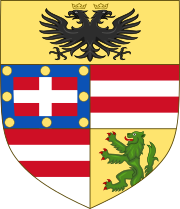 SCUOLA INFANZIAsezioni 4 anni, 5 anniLe avventure fantastiche del principe Giberto partito dal Castello di Spezzano per il magico Oriente e tornato pirata.I bambini, trasformati in pirati, affrontano un percorso avventuroso nel castello alla ricerca del baule magico.Visita animata.Informazioni- L’attività si svolge nel parco storico e nel castello (solo nel castello se il meteo è avverso).- Durata attività: 1,30 ora; dalle ore 9,30 alle 11.- Costo 4 euro a bambino; gratuito per alunni disabili e accompagnatori. Pagamento in contanti con rilascio di ricevuta, oppure emissione di fattura elettronica e pagamento con bonifico (segnalare dati fiscali, Codice Univoco, pec dell’Istituto Comprensivo).- L’attività parte della casetta alla base del parco del castello di Spezzano (ritrovo); lasciare bus al parcheggio di Via del castello P2PRENOTAZIONE Segreteria Archeosistemi; inviare scheda prenotazione acastellospezzano@gmail.com, tel. 335-440372 (lun-ven ore 9-13 e 14,30-18)Servizi Educativi Castello Spezzano e museodir. Stefania Spaggiari, sspaggiari@fiorano.it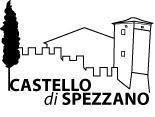 COMUNE DI FIORANO MODENESECastello di SpezzanoVia del castello, 12 – Spezzano, Fiorano ModeneseA.S. 2023-2024SCHEDA DI PRENOTAZIONEScuola infanziaSCUOLA ……………………………………………………………………………………………… COMUNE ……………………………………………………RECAPITO TEL ………………………………………………………. E MAIL …………………………………………………………………………………………………INSEGNANTE ………………………………………………………………………………………SEZIONE ………………………………………………………………. N. STUDENTI …………………………………………GIORNO/PERIODO PROPOSTO ………………………………………………………………………Desidero prenotare l’attività didattica: Il principe pirata e il magico Oriente		PER PRENOTARE INVIARE QUESTA SCHEDA DI PRENOTAZIONEA CASTELLOSPEZZANO@GMAIL.COMSARETE RICHIAMATI PER CONCORDARE DATE E ORARI                              Data	      ………………………………………….						Firma insegnante per accettazione  ………………………………………..Info e prenotazioni: AR/S Archeosistemi. tel. 335-440372, castellospezzano@gmail.comComune di Fiorano Modenese – Servizio Cultura  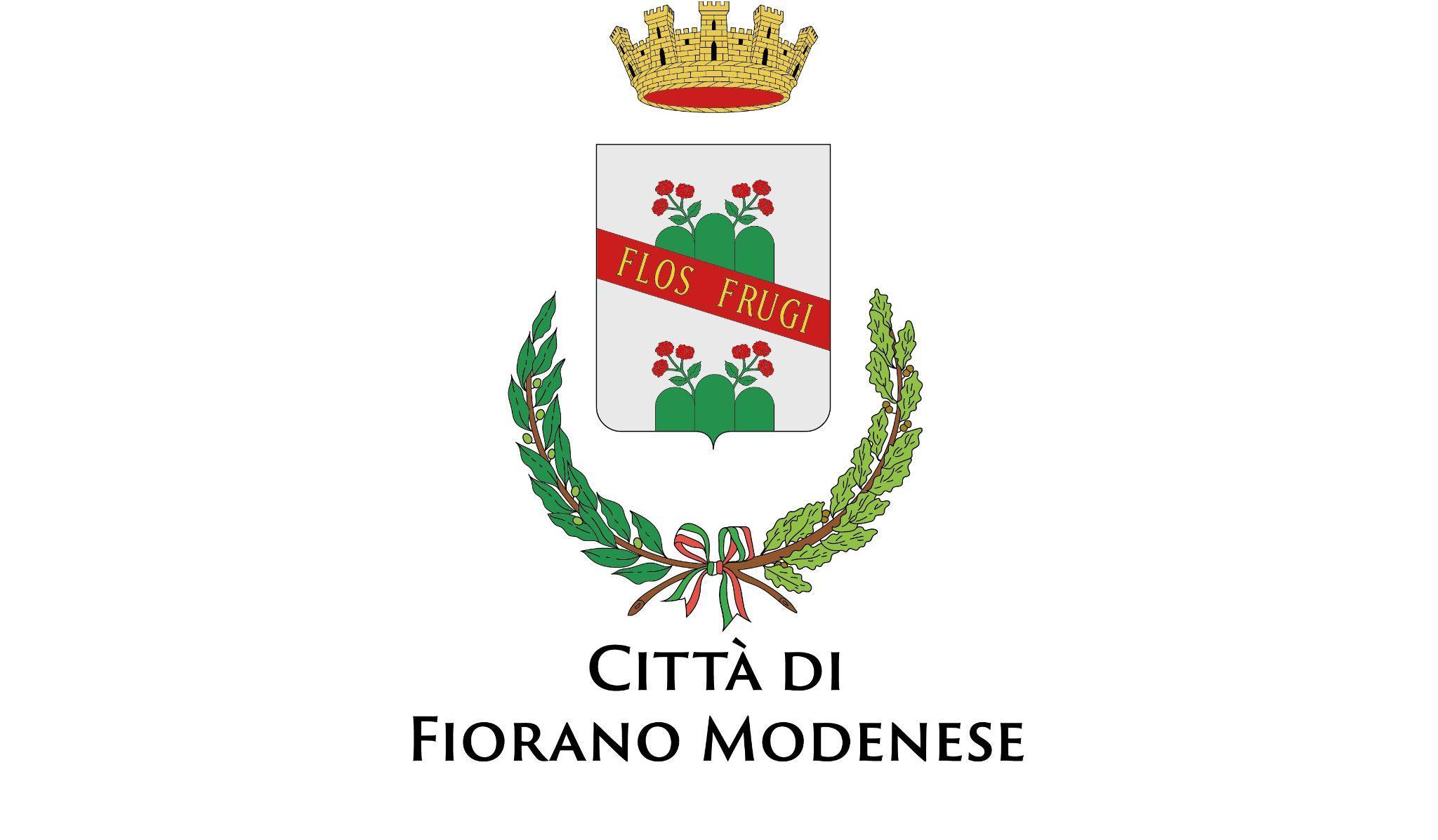 